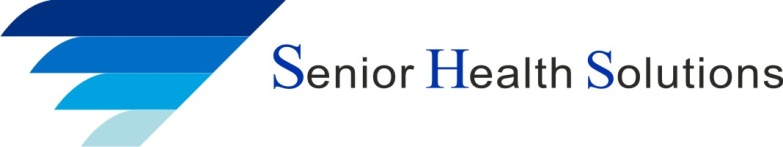 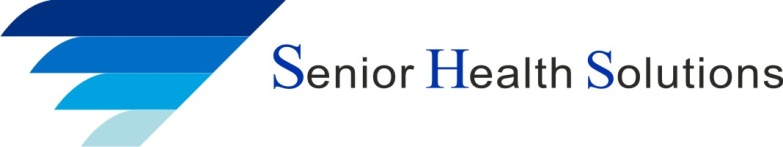 Dear «First_Name»,         In a few months you will be 65! No big deal . . . You have some very important decisions to make. Not making informed decisions could cost you a lot of money and, maybe, your ability to obtain a Medicare Supplement in the future. These decisions are really important. When it comes to Medicare you have choices. Did you know?When you turn 65 you will be in your Medicare “open enrollment” period which means you can choose any Medicare carrier without medical questions.You only have one open enrollment period and making an informed choice can possibly save you hundreds of dollars each year.By Federal Law a Medicare Supplements insurance companies can only sell you a “standardized” Medicare Supplement policy identified by a letter A through NA Plan F must provide exactly the same benefits, no matter which company sells it. A higher price doesn’t mean a better or more stable planCost is usually the only difference between Medicare Supplement polices with the same letter sold by different insurance companies.With a Medicare Supplement you canSelect any hospital or doctor as long as they accept Medicare patientsSee specialist without referralsNo restrictive networkAffordable coverage that pays your deductibles, copayments and coinsuranceBefore you make final decisions, you owe it to yourself to see what I can do for you. I will be happy to answer any questions you have about enrolling in Medicare, exactly how Medicare works, Medicare Advantage plans, Medicare Supplement insurance, and Prescription Drug coverage. As your independent health care resource, I can offer you Medicare plans from dozens of insurance companies. So you’re guaranteed to get the plan that may be best for you. I can offer you the lowest priced Medicare Plans in the area. They are issued by very well-known and respected companies. Or, if you really want one of those other companies, I can do that!  Call me at Phone Number. You can be certain there won’t be any pressure placed on you to buy. I just want you to know the facts. That makes sense, doesn’t it? It could save you a lot of money! Sincerely,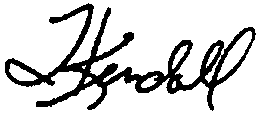 Thom KendallThis information is not affiliated with or endorsed by the U.S. Government or the Federal Medicare ProgramA licensed agent may contact you regarding this information. This is a solicitation for insurance